NATIONAL AGRI-FOOD BIOTECHNOLOGY INSTITUTE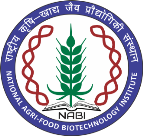 (Autonomous Institute of Dept. of Biotechnology, Ministry of Science & Technology, Govt. of India) Knowledge City, Sector-81, MohaliResult of Walk-in-interview held on 01-05-2024X—X—X—XResearch Associate –I (NABI Core)                                                Dr. Ajay K. PandeyResearch Associate –I (NABI Core)                                                Dr. Ajay K. PandeyResearch Associate –I (NABI Core)                                                Dr. Ajay K. PandeySr. No.Name of the CandidateRemarks1. Gourav SinghSelected2.Bijayalaxmi MahntyWaitlistedJunior Research Fellow (NABI Core)                                               Dr. Nimaichand SalamJunior Research Fellow (NABI Core)                                               Dr. Nimaichand SalamJunior Research Fellow (NABI Core)                                               Dr. Nimaichand SalamSr. No.Name of the CandidateRemarks1.Iwin K. josephSelected2.Rakesh TiwariWaitlistedJunior Research Fellow (NABI Core)                                               Dr. Rita Sharma Junior Research Fellow (NABI Core)                                               Dr. Rita Sharma Junior Research Fellow (NABI Core)                                               Dr. Rita Sharma Sr. No.Name of the CandidateRemarks1. Jaskirat KaurSelected2.Kumari RhaevaWaitlistedResearch Associate - I (NABI Core)                                                               Dr. Rita SharmaResearch Associate - I (NABI Core)                                                               Dr. Rita SharmaResearch Associate - I (NABI Core)                                                               Dr. Rita SharmaSr. No.Name of the CandidateRemarks1.Wudali Narasimha SudheerSelected2.Dr. Nisha NegiWaitlistedJunior Research Fellow (Own Fellowship)                                                   Dr. Rita SharmaJunior Research Fellow (Own Fellowship)                                                   Dr. Rita SharmaJunior Research Fellow (Own Fellowship)                                                   Dr. Rita SharmaSr. No.Name of the CandidateRemarks1.NFS-Junior Research Fellow (Own Fellowship)                                     Dr. Siddharth TiwariJunior Research Fellow (Own Fellowship)                                     Dr. Siddharth TiwariJunior Research Fellow (Own Fellowship)                                     Dr. Siddharth TiwariSr. No.Name of the CandidateRemarks1.NFS-Junior Research Fellow (GAP 70)                                                     Dr. Rupam BhuniaJunior Research Fellow (GAP 70)                                                     Dr. Rupam BhuniaJunior Research Fellow (GAP 70)                                                     Dr. Rupam BhuniaSr. No.Name of the CandidateRemarks1.Deepika GuptaSelected2.Prachi PantWaitlistedStudent Internship (GAP 70)                                                              Dr. Rupam BhuniaStudent Internship (GAP 70)                                                              Dr. Rupam BhuniaStudent Internship (GAP 70)                                                              Dr. Rupam BhuniaSr. No.Name of the CandidateRemarks1.Shivam ChaudarySelectedJunior Research Fellow (Own Fellowship)                                          Dr. Mohit KumarJunior Research Fellow (Own Fellowship)                                          Dr. Mohit KumarJunior Research Fellow (Own Fellowship)                                          Dr. Mohit KumarSr. No.Name of the CandidateRemarks1.NFS-Senior Research Fellow (NABI Core)                                                     Dr. Monika GargSenior Research Fellow (NABI Core)                                                     Dr. Monika GargSenior Research Fellow (NABI Core)                                                     Dr. Monika GargSr. No.Name of the CandidateRemarks1.Vandita TiwariSelectedJunior Research Fellow (Own Fellowship)                                             Dr. Monika GargJunior Research Fellow (Own Fellowship)                                             Dr. Monika GargJunior Research Fellow (Own Fellowship)                                             Dr. Monika GargSr. No.Name of the CandidateRemarks1.NFS-Junior Research Fellow (NABI Core)                                                     Dr. Koushik MazumderJunior Research Fellow (NABI Core)                                                     Dr. Koushik MazumderJunior Research Fellow (NABI Core)                                                     Dr. Koushik MazumderSr. No.Name of the CandidateRemarks1.Rajshekhar DolaiSelected